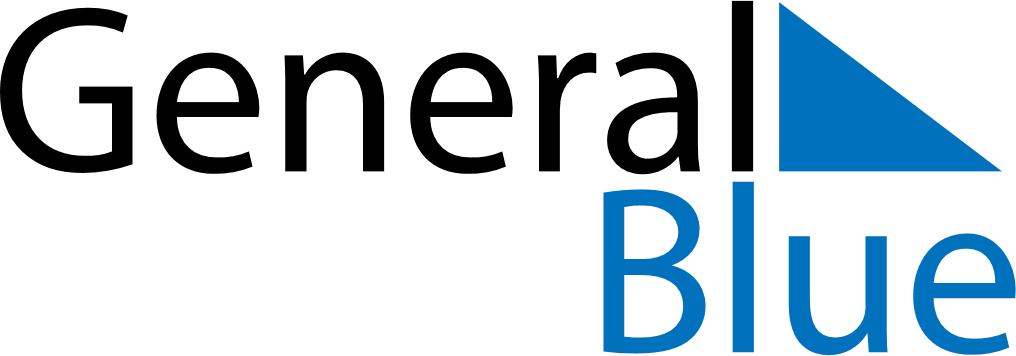 December 2021December 2021December 2021December 2021Antigua and BarbudaAntigua and BarbudaAntigua and BarbudaMondayTuesdayWednesdayThursdayFridaySaturdaySaturdaySunday123445678910111112V.C Bird Day13141516171818192021222324252526Christmas DayChristmas DayBoxing Day2728293031Boxing Day (substitute day)
Christmas Day (substitute day)